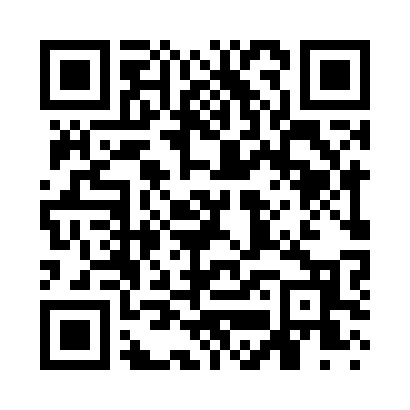 Prayer times for Bessemer Bend, Wyoming, USAWed 1 May 2024 - Fri 31 May 2024High Latitude Method: Angle Based RulePrayer Calculation Method: Islamic Society of North AmericaAsar Calculation Method: ShafiPrayer times provided by https://www.salahtimes.comDateDayFajrSunriseDhuhrAsrMaghribIsha1Wed4:306:001:034:578:079:372Thu4:285:581:034:578:089:383Fri4:275:571:034:588:109:404Sat4:255:561:034:588:119:425Sun4:235:541:034:588:129:436Mon4:225:531:034:598:139:457Tue4:205:521:034:598:149:468Wed4:185:511:034:598:159:489Thu4:175:491:035:008:169:4910Fri4:155:481:025:008:179:5111Sat4:135:471:025:008:189:5212Sun4:125:461:025:018:199:5413Mon4:105:451:025:018:209:5514Tue4:095:441:025:018:229:5715Wed4:075:431:025:028:239:5816Thu4:065:421:025:028:2410:0017Fri4:045:411:035:028:2510:0118Sat4:035:401:035:038:2610:0319Sun4:025:391:035:038:2710:0420Mon4:005:381:035:038:2810:0621Tue3:595:371:035:048:2910:0722Wed3:585:371:035:048:3010:0923Thu3:565:361:035:048:3110:1024Fri3:555:351:035:058:3110:1125Sat3:545:341:035:058:3210:1326Sun3:535:341:035:058:3310:1427Mon3:525:331:035:068:3410:1528Tue3:515:321:035:068:3510:1729Wed3:505:321:045:068:3610:1830Thu3:495:311:045:078:3710:1931Fri3:485:311:045:078:3710:20